         WINDERMERE NORTH HOA ASSOCIATION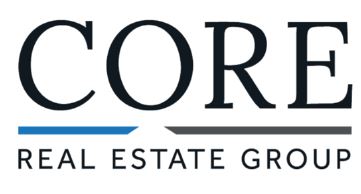 MINUTES FROM A MEETING OF THE BOARD OF DIRECTORSTime: 		6:30 PMDate:		April 12, 2017Location: 	Matt’s House – 3434 West LandingAttendees:	Andrew Tambone, Dave Hohnstein, Trevor Silvey, Colin Van Buskirk, Matt Meier, Darcy Miller, and David Brown		Call to Order:Meeting called to order at 6:45pm by David BrownAdoption of Agenda:Additions to Agenda:  NONEMotion to accept agenda as presented was made by Andrew T., and this motion was seconded by Dave H. and carried by the Board.Approval of Previous Minutes:Motion to approve the minutes from the previous meeting as presented was made by Matt M., and this motion was seconded by Trevor S. and carried by the Board.Treasurer’s Report:Approval of Financial StatementsMotion to approve the March 2017 financial statements as presented was made by Darcy M., and this motion was seconded by Andrew T. and carried by the Board.Maintenance Issues and Update:Landscaping UpdateMulchMotion to approve the quote from Seasonal Impact to top up the mulch as required throughout the community was made by Matt M., and this motion was seconded by Trevor S. and carried by the Board.Flowers by EntranceThe Board will continue to investigate adding flowers by the entrance features based on the types of flowers that Seasonal Impact is suggesting.Business Arising From Previous Minutes:Communication PackageWill be distributed with the invoices in May.BudgetMotion to approve the 2017 budget as amended was made by Trevor S., and this motion was seconded by Dave H. and carried by the Board.New BusinessDonation for PlaygroundThe Board heard from a representative of the Playground Committee to better understand what is being proposed.  Additional discussion will take place at the next meeting.Utility Box CoversTabled for discussion at the next meeting.Website InformationThe Board will continue to post information on the community website to keep residents informed about the community.Community ActivitiesThe Board will consider additional activities in the community once the budget has been established and proper operating history has been analyzed to determine the funds available (if any).Resident ConcernsCertain residents have expressed concern over the neighbouring lots that are under construction.  Core has advised that this needs to be addressed with Sherrick or the City depending on the problem.  The Board understands that these issues are not under its purview and should be addressed as instructed by Core.Adjournment and Date of Next Meeting: Meeting adjourned at 8:33pmNext meeting will be determined via email.